W razie kłopotów z opanowaniem materiału możesz się ze mną kontaktować od poniedziałku do piątku w godzinach 9.00 – 14.00 za pomocą maila, Messengera lub telefonicznie.Data 5.05. 2020 r.Temat: Tabele, wykresy, diagramy – zadania.Na dzisiejszej lekcji powtórzymy i utrwalimy wiadomości z zakresu odczytywania danych z tabel, wykresów i diagramów.Jeśli potrzebujesz obejrzyj jeszcze raz filmiki z poprzednich lekcji.Wykonaj 1,2,4 zadanie strona 74 z ćwiczenia, oraz zadanie domowe, które prześlesz mi na maila.Wykorzystując zbierane przez Ciebie dane o temperaturze w ubiegłym tygodniu, wykonaj wykres temperatury, korzystając z rysunku wykresu liniowego: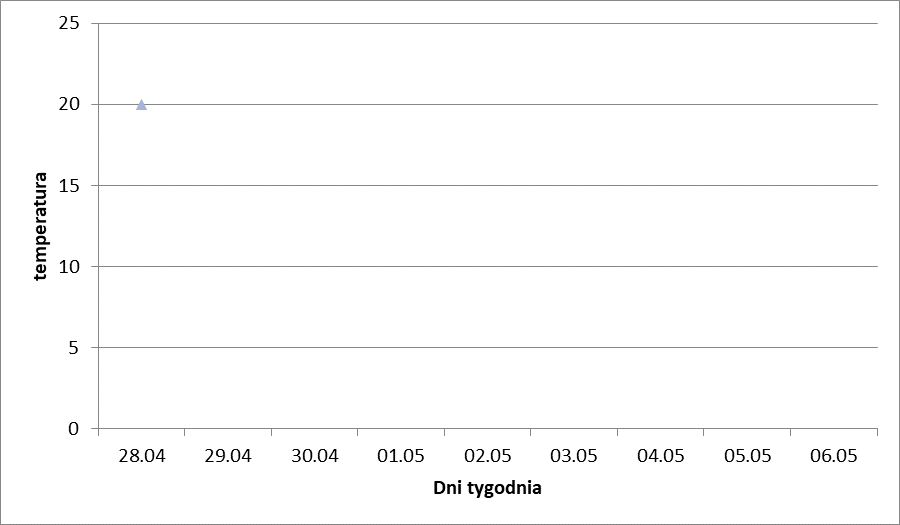 Zaznacz kropką temperaturę w danym dniu, następnie połącz kropki liniami, aby wykonać wykres liniowy. Data 7.05.2020r.Temat: Procenty.Na dzisiejszej lekcji wprowadzimy pojęcie procentu. Będziecie wiedzieć co to jest procent, kiedy procenty stosujemy i w jakim celu.Otwórz podręcznik na stronie 156. Dokładnie zapoznaj się z wprowadzeniem do tematu i przykładami. Do zeszytu zapisz sekcję zapamiętaj, która znajduje się na stronie 156 na dole. Następnie zapoznaj się z informacjami i przykładami na stronie 157.Do zeszytu narysuj kwadrat o boku 10 kratek czyli 5 cm, następnie zaznacz wszystkie linie wewnątrz kwadratu, tak aby powstało 100 kratek.																	Następnie zamaluj:Kolorem niebieskim -20%, czyli 20 kratekKolorem czerwonym – 5%, czyli 5 kratekKolorem zielonym – 35%, czyli 35 kratekKolorem żółtym- 15%, czyli 15 kratekObejrzyj filmiki:https://www.youtube.com/watch?v=Mp_h-O-8URg&t=130s orazhttps://www.youtube.com/watch?v=bqB-7YXuFRo.Myślę, że filmiki pomogły Ci zrozumieć pojęcie procentu.Otwórz ćwiczenie na stronie 90.Wykonaj zadania: 1, 2 i 3 . zrób zdjęcie i prześlij. Życzę wytrwałości, pozdrawiam  Małgorzata Aleksandrowicz